                                1ο ΔΗΜ.ΣΧΟΛΕΙΟ ΦΕΡΩΝ ΒΕΛΕΣΤΙΝΟΥ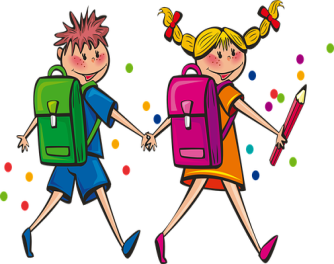  «Εγγραφές μαθητών και μαθητριών στα Δημοτικά Σχολείαγια το σχολικό έτος 2020-2021»Σας ενημερώνουμε  ότι οι εγγραφές των μαθητών, οι οποίοι θα φοιτήσουν στην Α΄ τάξη το σχολικό έτος 2020-2021, θα πραγματοποιηθούν από 15 έως 29 Μαΐου 2020. Στην Α΄ τάξη του  Δημοτικού σχολείου εγγράφονται φέτος τα παιδιά που έχουν γεννηθεί:Από 1/1/2014  έως 31/12/2014Οι εγγραφές  των παιδιών θα γίνουν στο χώρο του σχολείου, μετά από τηλεφωνική επικοινωνία με το σχολείο στο τηλ:  2425022523    ή 6978885858  καθημερινά από 09:30 έως 12:00.Επισημαίνεται ότι οι εγγραφές θα γίνονται με την  τήρηση των απαιτούμενων μέτρων αποφυγής διασποράς του κορονοϊού, όπως αυτά έχουν ανακοινωθεί από τον Εθνικό Οργανισμό Δημόσιας Υγείας (Ε.Ο.Δ.Υ.) (https://eody.gov.gr/covid-19-odigies-gia-ti-chrisi-maskas-apo-to-koino/). Για την αποφυγή παραμονής στο χώρο του σχολείου αρκετή ώρα παρακαλούμε αν υπάρχει δυνατότητα να έχετε φωτοτυπήσει το Βιβλιάριο Υγείας του Παιδιού (μόνο τη σελίδα με το ονοματεπώνυμο και τις σελίδες με τα εμβόλια)   και να έχετε μαζί σας το στυλό σας.